Código Ciunac N° …………..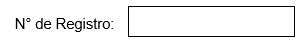 SOLICITA:  CERTIFICADO DE ESTUDIO (	) DUPLICADO DE CERTIFICADO (	)                                                                                                  CONSTANCIA DE NOTAS       (    )                                                                                               CONSTANCIA DE MATRICULA (    )SEÑOR DIRECTOR DEL CENTRO DE IDIOMAS DE LA UNIVERSIDAD NACIONAL DEL CALLAOS.D.: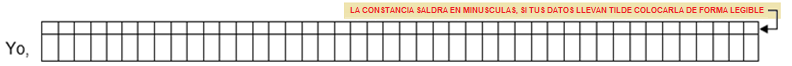 De la Facultad de..……………………………………………………………………………….Con código N°.……………………………………, D.N.I.	N°…………………………………Domiciliado en …………………………………………………………………………………...Teléfono N°….…………………………………..., Celular N°.…………………………………Ante Ud., con el debido respeto me presento y expongo:Que, siendo requisito indispensable acreditar el idioma extranjero para optar el Titulo  de	y,habiendo aprobado el Nivel: Básico (	), Intermedio (	), Avanzado (	) del idioma………………………………………………………Adjunto al presente:Recibo ORIGINAL de SCOTIABANK y UNA COPIA. En caso de pagar por ventanilla SERA AL SERVICIO 112, y si el pago será por aplicativo PONDRA EMPRESA: UNIV DEL CALLAO / SERVICIO: CENTRO DE IDIOMAS.EN CASO QUE EL RECIBO SEA VIRTUAL PRESENTARÁ 2 IMPRESIONES.SI SOLO REQUIERE CERTIFICADO SE                  REALIZARÁ EL PAGO DEL PRIMER MONTO.o Certificado S/. 50.00 N° de Recibo………………………………………………………………….Duplicado de certificado S/. 50.00 N° de Recibo………………………………………………………Constancia de notas S/. 30.00 N° de Recibo………………………………………………………      o Constancia de matrícula S/. 20.00 N° de Recibo……………………….…………………………Trabajadores de la UNAC CAS Y NOMBRADOS pagan el 20% presentando Constancia del Trabajador (original) otorgado por la Oficina de Personal. ¡¡PRESENTAR TODA LA DOCUMENTACIÓN EN FOLDER MANILA SIN FASTENERS!!Fotocopia del documento de identidad y 01 fotocopia de esta solicitud completa (CARGO)Es gracia que espero alcanzar por ser de justicia.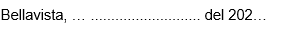 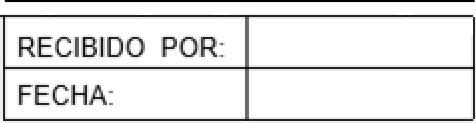 NOTA IMPORTANTE:   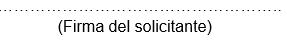 1° Cualquier defecto u omisión en la solicitud podrá ser subsanada dentro del plazo de 48 horas.  Transcurridos 30 días naturales, y de no subsanarse las observaciones se declarar en abandono el procedimiento.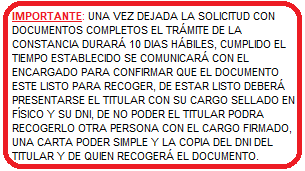  2° No se recibirán solicitudes incompletas.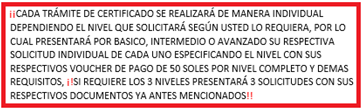 CICLOMESAÑOPROFESOR